
Board of Trustees’ Meeting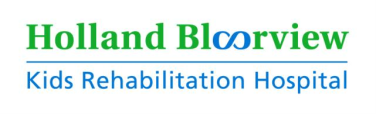 A G E N D AWednesday, February 17, 20166:00-8:00 pm, Executive Boardroom, Room 5E100Date of Next Meeting –    	  Wednesday, March 23, 2016   	  6:00-8:00 pm   	  Room 5E100, Holland BloorviewTimeItemPresenter/sActionPlease Note: A light dinner will be available at 5:30 pm in the BoardroomPlease Note: A light dinner will be available at 5:30 pm in the BoardroomPlease Note: A light dinner will be available at 5:30 pm in the BoardroomPlease Note: A light dinner will be available at 5:30 pm in the BoardroomPlease Note: A light dinner will be available at 5:30 pm in the Boardroom6:00 p.m.Board Education: “The Children's Rehabilitation Sector in Ontario”Jennifer Churchill, Executive Director, Ontario Association of Children’s Rehabilitation Services (OACRS)Paula Grail, Chair, OACRS Board of DirectorsJennifer Churchill, Executive Director, Ontario Association of Children’s Rehabilitation Services (OACRS)Paula Grail, Chair, OACRS Board of DirectorsDeclaration of Conflict of Interest6:30 p.m.1.0Consent Agenda1.1  Agenda for Meeting February 17, 2016Janet MorrisonDecision1.2  Minutes of Board Meeting January 20, 20161.3  Board Standing Committees’ Report February 20166:35 p.m.2.0President & CEO Report2.1  President’s Report February 2016*Julia HanigsbergDiscussion6:45 p.m.3.0Business Arising3.1  Quality Improvement Plan – Proposed Indicators and Executive Compensation*Diane Savage/Sonia PaguraDiscussion7:00 p.m.4.0New Business4.1  Enterprise Risk Management*4.2  Financial Statements ending December 31, 2015*4.3  Board of Trustees Matrix*4.4  M.A.C. Credentialing – Dr. Michael Wan*Ben Sybring/Sonia PaguraCally Hunt/Ben SybringJean LamEvdokia AnagnostouDiscussionDecisionDecisionDecision7:30 p.m.5.0Reports5.1  Q3 Performance Reporting 2015-16*5.2  Quality Committee Report – January 2016*Diane Savage/Julia HanigsbergLaurie HicksInformationInformation5.3  Foundation Report*Sandra HawkenInformation7:45 p.m.6.0Adjournment7.0Fill out feedback form in folder7:45 p.m.8.0CLOSED Meeting